ГАННІВСЬКИЙ ЛІЦЕЙ ПЕТРІВСЬКОЇ СЕЛИЩНОЇ РАДИ ОЛЕКСАНДРІЙСЬКОГО РАЙОНУКІРОВОГРАДСЬКОЇ ОБЛАСТІНАКАЗ07.08.2023                                                                                                               № 24-ус. ГаннівкаПро зарахування до списку учнівВолодимирівської філії Ганнівського ліцею СЕМЕНЯКА Михайла Олександровича НАКАЗУЮ:Зарахувати до списку учнів 4 класу Володимирівської філії Ганнівського ліцею СЕМЕНЯКА Михайла Олександровича 07.08.2023 року.Класному керівнику 4 класу Володимирівської філії Ганнівського ліцею ШВЕД Ю.А. внести необхідні записи до класного журналу та  оформити особову справу до 31.08.2023 року. Секретарю Ганнівського ліцею внести необхідні записи до алфавітної книги до 31.08.2023 року.Контроль за виконанням даного наказу покласти на заступника. завідувача філії ПОГОРЄЛУ Т.М.                   Директор                                                                        Ольга КАНІВЕЦЬЗ наказом ознайомлені:                                                 Юлія ШВЕД                                                                                        Тетяна ПОГОРЄЛА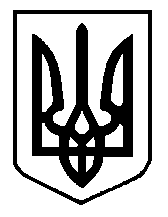 